Зарегистрировано в Минюсте России 21 августа 2014 г. N 33748МИНИСТЕРСТВО ОБРАЗОВАНИЯ И НАУКИ РОССИЙСКОЙ ФЕДЕРАЦИИПРИКАЗот 28 июля 2014 г. N 849ОБ УТВЕРЖДЕНИИФЕДЕРАЛЬНОГО ГОСУДАРСТВЕННОГО ОБРАЗОВАТЕЛЬНОГО СТАНДАРТАСРЕДНЕГО ПРОФЕССИОНАЛЬНОГО ОБРАЗОВАНИЯ ПО СПЕЦИАЛЬНОСТИ09.02.01 КОМПЬЮТЕРНЫЕ СИСТЕМЫ И КОМПЛЕКСЫВ соответствии с подпунктом 5.2.41 Положения о Министерстве образования и науки Российской Федерации, утвержденного постановлением Правительства Российской Федерации от 3 июня 2013 г. N 466 (Собрание законодательства Российской Федерации, 2013, N 23, ст. 2923; N 33, ст. 4386; N 37, ст. 4702; 2014, N 2, ст. 126; N 6, ст. 582; N 27, ст. 3776), пунктом 17 Правил разработки, утверждения федеральных государственных образовательных стандартов и внесения в них изменений, утвержденных постановлением Правительства Российской Федерации от 5 августа 2013 г. N 661 (Собрание законодательства Российской Федерации, 2013, N 33, ст. 4377), приказываю:1. Утвердить прилагаемый федеральный государственный образовательный стандарт среднего профессионального образования по специальности 09.02.01 Компьютерные системы и комплексы.2. Признать утратившим силу приказ Министерства образования и науки Российской Федерации от 23 июня 2010 г. N 695 "Об утверждении и введении в действие федерального государственного образовательного стандарта среднего профессионального образования по специальности 230113 Компьютерные системы и комплексы" (зарегистрирован Министерством юстиции Российской Федерации 5 августа 2010 г., регистрационный N 18076).3. Настоящий приказ вступает в силу с 1 сентября 2014 года.МинистрД.В.ЛИВАНОВПриложениеУтвержденприказом Министерства образованияи науки Российской Федерацииот 28 июля 2014 г. N 849ФЕДЕРАЛЬНЫЙ ГОСУДАРСТВЕННЫЙ ОБРАЗОВАТЕЛЬНЫЙ СТАНДАРТСРЕДНЕГО ПРОФЕССИОНАЛЬНОГО ОБРАЗОВАНИЯ ПО СПЕЦИАЛЬНОСТИ09.02.01 КОМПЬЮТЕРНЫЕ СИСТЕМЫ И КОМПЛЕКСЫI. ОБЛАСТЬ ПРИМЕНЕНИЯ1.1. Настоящий федеральный государственный образовательный стандарт среднего профессионального образования представляет собой совокупность обязательных требований к среднему профессиональному образованию по специальности 09.02.01 Компьютерные системы и комплексы для профессиональной образовательной организации и образовательной организации высшего образования, которые имеют право на реализацию имеющих государственную аккредитацию программ подготовки специалистов среднего звена по данной специальности, на территории Российской Федерации (далее - образовательная организация).1.2. Право на реализацию программы подготовки специалистов среднего звена по специальности 09.02.01 Компьютерные системы и комплексы имеет образовательная организация при наличии соответствующей лицензии на осуществление образовательной деятельности.Возможна сетевая форма реализации программы подготовки специалистов среднего звена с использованием ресурсов нескольких образовательных организаций. В реализации программы подготовки специалистов среднего звена с использованием сетевой формы наряду с образовательными организациями также могут участвовать медицинские организации, организации культуры, физкультурно-спортивные и иные организации, обладающие ресурсами, необходимыми для осуществления обучения, проведения учебной и производственной практики и осуществления иных видов учебной деятельности, предусмотренных программой подготовки специалистов среднего звена.1.3. Образовательная деятельность при освоении образовательной программы или отдельных ее компонентов организуется в форме практической подготовки.(п. 1.3 введен Приказом Минпросвещения России от 13.07.2021 N 450)1.4. Воспитание обучающихся при освоении ими образовательной программы осуществляется на основе включаемых в образовательную программу рабочей программы воспитания и календарного плана воспитательной работы, разрабатываемых и утверждаемых с учетом включенных в примерную основную образовательную программу примерной рабочей программы воспитания и примерного календарного плана воспитательной работы.(п. 1.4 введен Приказом Минпросвещения России от 13.07.2021 N 450)II. ИСПОЛЬЗУЕМЫЕ СОКРАЩЕНИЯВ настоящем стандарте используются следующие сокращения:СПО - среднее профессиональное образование;ФГОС СПО - федеральный государственный образовательный стандарт среднего профессионального образования;ППССЗ - программа подготовки специалистов среднего звена;ОК - общая компетенция;ПК - профессиональная компетенция;ПМ - профессиональный модуль;МДК - междисциплинарный курс.III. ХАРАКТЕРИСТИКА ПОДГОТОВКИ ПО СПЕЦИАЛЬНОСТИ3.1. Получение СПО по ППССЗ допускается только в образовательной организации.3.2. Сроки получения СПО по специальности 09.02.01 Компьютерные системы и комплексы базовой подготовки в очной форме обучения и присваиваемая квалификация приводятся в Таблице 1.Таблица 1--------------------------------<1> Независимо от применяемых образовательных технологий.<2> Образовательные организации, осуществляющие подготовку специалистов среднего звена на базе основного общего образования, реализуют федеральный государственный образовательный стандарт среднего общего образования в пределах ППССЗ, в том числе с учетом профиля получаемой специальности СПО.3.3. Сроки получения СПО по ППССЗ углубленной подготовки превышают на один год срок получения СПО по ППССЗ базовой подготовки.Сроки получения СПО по ППССЗ углубленной подготовки в очной форме обучения и присваиваемая квалификация приводятся в Таблице 2.Таблица 2--------------------------------<1> Независимо от применяемых образовательных технологий.<2> Образовательные организации, осуществляющие подготовку специалистов среднего звена на базе основного общего образования, реализуют федеральный государственный образовательный стандарт среднего общего образования в пределах ППССЗ, в том числе с учетом профиля получаемой специальности СПО.Сроки получения СПО по ППССЗ базовой и углубленной подготовки независимо от применяемых образовательных технологий увеличиваются:а) для обучающихся по очно-заочной и заочной формам обучения:на базе среднего общего образования - не более чем на 1 год;на базе основного общего образования - не более чем на 1,5 года;б) для инвалидов и лиц с ограниченными возможностями здоровья - не более чем на 10 месяцев.IV. ХАРАКТЕРИСТИКА ПРОФЕССИОНАЛЬНОЙДЕЯТЕЛЬНОСТИ ВЫПУСКНИКОВ4.1. Область профессиональной деятельности выпускников:совокупность методов и средств по разработке и производству компьютерных систем и комплексов;эксплуатация, техническое обслуживание, сопровождение и настройка компьютерных систем и комплексов;обеспечение функционирования программно-аппаратных средств защиты информации в компьютерных системах и комплексах.4.2. Объектами профессиональной деятельности выпускников являются:цифровые устройства;системы автоматизированного проектирования;нормативно-техническая документация;микропроцессорные системы;периферийное оборудование;компьютерные системы, комплексы и сети;средства обеспечения информационной безопасности в компьютерных системах, комплексах и сетях;продажа сложных технических систем;первичные трудовые коллективы.4.3. Техник по компьютерным системам готовится к следующим видам деятельности:4.3.1. Проектирование цифровых устройств.4.3.2. Применение микропроцессорных систем, установка и настройка периферийного оборудования.4.3.3. Техническое обслуживание и ремонт компьютерных систем и комплексов.4.3.4. Выполнение работ по одной или нескольким профессиям рабочих, должностям служащих (приложение к настоящему ФГОС СПО).4.4. Специалист по компьютерным системам готовится к следующим видам деятельности:4.4.1. Проектирование цифровых устройств.4.4.2. Применение микропроцессорных систем, установка и настройка периферийного оборудования.4.4.3. Техническое обслуживание и ремонт компьютерных систем и комплексов.4.4.4. Разработка компьютерных систем и комплексов.4.4.5. Выполнение работ по одной или нескольким профессиям рабочих, должностям служащих (приложение к настоящему ФГОС СПО).V. ТРЕБОВАНИЯ К РЕЗУЛЬТАТАМ ОСВОЕНИЯ ПРОГРАММЫ ПОДГОТОВКИСПЕЦИАЛИСТОВ СРЕДНЕГО ЗВЕНА5.1. Техник по компьютерным системам должен обладать общими компетенциями, включающими в себя способность:ОК 1. Понимать сущность и социальную значимость своей будущей профессии, проявлять к ней устойчивый интерес.ОК 2. Организовывать собственную деятельность, выбирать типовые методы и способы выполнения профессиональных задач, оценивать их эффективность и качество.ОК 3. Принимать решения в стандартных и нестандартных ситуациях и нести за них ответственность.ОК 4. Осуществлять поиск и использование информации, необходимой для эффективного выполнения профессиональных задач, профессионального и личностного развития.ОК 5. Использовать информационно-коммуникационные технологии в профессиональной деятельности.ОК 6. Работать в коллективе и команде, эффективно общаться с коллегами, руководством, потребителями.ОК 7. Брать на себя ответственность за работу членов команды (подчиненных), результат выполнения заданий.ОК 8. Самостоятельно определять задачи профессионального и личностного развития, заниматься самообразованием, осознанно планировать повышение квалификации.ОК 9. Ориентироваться в условиях частой смены технологий в профессиональной деятельности.5.2. Техник по компьютерным системам должен обладать профессиональными компетенциями, соответствующими видам деятельности:5.2.1. Проектирование цифровых устройств.ПК 1.1. Выполнять требования технического задания на проектирование цифровых устройств.ПК 1.2. Разрабатывать схемы цифровых устройств на основе интегральных схем разной степени интеграции.ПК 1.3. Использовать средства и методы автоматизированного проектирования при разработке цифровых устройств.ПК 1.4. Проводить измерения параметров проектируемых устройств и определять показатели надежности.ПК 1.5. Выполнять требования нормативно-технической документации.5.2.2. Применение микропроцессорных систем, установка и настройка периферийного оборудования.ПК 2.1. Создавать программы на языке ассемблера для микропроцессорных систем.ПК 2.2. Производить тестирование, определение параметров и отладку микропроцессорных систем.ПК 2.3. Осуществлять установку и конфигурирование персональных компьютеров и подключение периферийных устройств.ПК 2.4. Выявлять причины неисправности периферийного оборудования.5.2.3. Техническое обслуживание и ремонт компьютерных систем и комплексов.ПК 3.1. Проводить контроль параметров, диагностику и восстановление работоспособности компьютерных систем и комплексов.ПК 3.2. Проводить системотехническое обслуживание компьютерных систем и комплексов.ПК 3.3. Принимать участие в отладке и технических испытаниях компьютерных систем и комплексов, инсталляции, конфигурировании программного обеспечения.5.2.4. Выполнение работ по одной или нескольким профессиям рабочих, должностям служащих.5.3. Специалист по компьютерным системам должен обладать общими компетенциями, включающими в себя способность:ОК 1. Понимать сущность и социальную значимость своей будущей профессии, проявлять к ней устойчивый интерес.ОК 2. Организовывать собственную деятельность, определять методы и способы выполнения профессиональных задач, оценивать их эффективность и качество.ОК 3. Решать проблемы, оценивать риски и принимать решения в нестандартных ситуациях.ОК 4. Осуществлять поиск, анализ и оценку информации, необходимой для постановки и решения профессиональных задач, профессионального и личностного развития.ОК 5. Использовать информационно-коммуникационные технологии для совершенствования профессиональной деятельности.ОК 6. Работать в коллективе и команде, обеспечивать ее сплочение, эффективно общаться с коллегами, руководством, потребителями.ОК 7. Ставить цели, мотивировать деятельность подчиненных, организовывать и контролировать их работу с принятием на себя ответственности за результат выполнения заданий.ОК 8. Самостоятельно определять задачи профессионального и личностного развития, заниматься самообразованием, осознанно планировать повышение квалификации.ОК 9. Быть готовым к смене технологий в профессиональной деятельности.5.4. Специалист по компьютерным системам должен обладать профессиональными компетенциями, соответствующими видам деятельности:5.4.1. Проектирование цифровых устройств.ПК 1.1. Разрабатывать схемы цифровых устройств на основе интегральных схем разной степени интеграции.ПК 1.2. Выполнять требования технического задания на проектирование цифровых устройств.ПК 1.3. Использовать средства и методы автоматизированного проектирования при разработке цифровых устройств.ПК 1.4. Определять показатели надежности и качества проектируемых цифровых устройств.ПК 1.5. Выполнять требования нормативно-технической документации.5.4.2. Применение микропроцессорных систем, установка и настройка периферийного оборудования.ПК 2.1. Создавать программы на языке ассемблера для микропроцессорных систем.ПК 2.2. Производить тестирование и отладку микропроцессорных систем.ПК 2.3. Осуществлять установку и конфигурирование персональных компьютеров и подключение периферийных устройств.ПК 2.4. Выявлять причины неисправности периферийного оборудования.5.4.3. Техническое обслуживание и ремонт компьютерных систем и комплексов.ПК 3.1. Проводить контроль, диагностику и восстановление работоспособности компьютерных систем и комплексов.ПК 3.2. Проводить системотехническое обслуживание компьютерных систем и комплексов.ПК 3.3. Принимать участие в отладке и технических испытаниях компьютерных систем и комплексов, инсталляции, конфигурировании и настройке операционной системы, драйверов, резидентных программ.ПК 3.4. Выявлять потребности клиента и его требования к компьютерной системе и (или) комплексу.ПК 3.5. Содействовать заказчику в выборе варианта комплектации компьютерных систем и комплексов с учетом выявленных требований.ПК 3.6. Информировать клиента об условиях эксплуатации выбранных вариантов технических решений.5.4.4. Разработка компьютерных систем и комплексов.ПК 4.1. Участвовать в разработке проектной документации компьютерных систем и комплексов с использованием современных пакетов прикладных программ в сфере профессиональной деятельности.ПК 4.2. Участвовать в проектировании, монтаже, эксплуатации и диагностике компьютерных систем и комплексов.ПК 4.3. Проводить мероприятия по защите информации в компьютерных системах и комплексах.5.4.5. Выполнение работ по одной или нескольким профессиям рабочих, должностям служащих.VI. ТРЕБОВАНИЯ К СТРУКТУРЕ ПРОГРАММЫ ПОДГОТОВКИСПЕЦИАЛИСТОВ СРЕДНЕГО ЗВЕНА6.1. ППССЗ предусматривает изучение следующих учебных циклов:общего гуманитарного и социально-экономического;математического и общего естественнонаучного;профессионального;и разделов:учебная практика;производственная практика (по профилю специальности);производственная практика (преддипломная);промежуточная аттестация;государственная итоговая аттестация.6.2. Обязательная часть ППССЗ по учебным циклам должна составлять около 70 процентов от общего объема времени, отведенного на их освоение. Вариативная часть (около 30 процентов) дает возможность расширения и (или) углубления подготовки, определяемой содержанием обязательной части, получения дополнительных компетенций, умений и знаний, необходимых для обеспечения конкурентоспособности выпускника в соответствии с запросами регионального рынка труда и возможностями продолжения образования. Дисциплины, междисциплинарные курсы и профессиональные модули вариативной части определяются образовательной организацией.Общий гуманитарный и социально-экономический, математический и общий естественнонаучный учебные циклы состоят из дисциплин.Профессиональный учебный цикл состоит из общепрофессиональных дисциплин и профессиональных модулей в соответствии с видами деятельности. В состав профессионального модуля входит один или несколько междисциплинарных курсов. При освоении обучающимися профессиональных модулей проводятся учебная и (или) производственная практика (по профилю специальности).6.3. Обязательная часть общего гуманитарного и социально-экономического учебного цикла ППССЗ базовой подготовки должна предусматривать изучение следующих обязательных дисциплин: "Основы философии", "История", "Иностранный язык", "Физическая культура"; углубленной подготовки - "Основы философии", "История", "Психология общения", "Иностранный язык", "Физическая культура".Обязательная часть профессионального учебного цикла ППССЗ как базовой, так и углубленной подготовки должна предусматривать изучение дисциплины "Безопасность жизнедеятельности". Объем часов на дисциплину "Безопасность жизнедеятельности" составляет 68 часов, из них на освоение основ военной службы - 48 часов.6.4. Образовательной организацией при определении структуры ППССЗ и трудоемкости ее освоения может применяться система зачетных единиц, при этом одна зачетная единица соответствует 36 академическим часам.Таблица 3Структура программы подготовки специалистов среднего звенабазовой подготовкиТаблица 4Срок получения СПО по ППССЗ базовой подготовки в очной форме обучения составляет 147 недель, в том числе:Таблица 5Структура программы подготовки специалистов среднего звенауглубленной подготовкиТаблица 6Срок получения СПО по ППССЗ углубленной подготовки в очной форме обучения составляет 199 недель, в том числе:VII. ТРЕБОВАНИЯ К УСЛОВИЯМ РЕАЛИЗАЦИИ ПРОГРАММЫ ПОДГОТОВКИСПЕЦИАЛИСТОВ СРЕДНЕГО ЗВЕНА7.1. Образовательная организация самостоятельно разрабатывает и утверждает ППССЗ в соответствии с ФГОС СПО и с учетом соответствующей примерной ППССЗ.Перед началом разработки ППССЗ образовательная организация должна определить ее специфику с учетом направленности на удовлетворение потребностей рынка труда и работодателей, конкретизировать конечные результаты обучения в виде компетенций, умений и знаний, приобретаемого практического опыта.Конкретные виды деятельности, к которым готовится обучающийся, должны соответствовать присваиваемой квалификации, определять содержание образовательной программы, разрабатываемой образовательной организацией совместно с заинтересованными работодателями.При формировании ППССЗ образовательная организация:имеет право использовать объем времени, отведенный на вариативную часть учебных циклов ППССЗ, увеличивая при этом объем времени, отведенный на дисциплины и модули обязательной части, либо вводя новые дисциплины и модули в соответствии с потребностями работодателей и спецификой деятельности образовательной организации;имеет право определять для освоения обучающимися в рамках профессионального модуля профессию рабочего, должность служащего (одну или несколько) согласно приложению к настоящему ФГОС СПО;обязана ежегодно обновлять ППССЗ с учетом запросов работодателей, особенностей развития региона, науки, культуры, экономики, техники, технологий и социальной сферы в рамках, установленных настоящим ФГОС СПО;обязана в рабочих учебных программах всех дисциплин и профессиональных модулей четко формулировать требования к результатам их освоения: компетенциям, приобретаемому практическому опыту, знаниям и умениям;обязана обеспечивать эффективную самостоятельную работу обучающихся в сочетании с совершенствованием управления ею со стороны преподавателей и мастеров производственного обучения;обязана обеспечить обучающимся возможность участвовать в формировании индивидуальной образовательной программы;обязана формировать социокультурную среду, создавать условия, необходимые для всестороннего развития и социализации личности, сохранения здоровья обучающихся, способствовать развитию воспитательного компонента образовательного процесса, включая развитие студенческого самоуправления, участие обучающихся в работе общественных организаций, спортивных и творческих клубов;должна предусматривать в целях реализации компетентностного подхода использование в образовательном процессе активных и интерактивных форм проведения занятий (компьютерных симуляций, деловых и ролевых игр, разбора конкретных ситуаций, психологических и иных тренингов, групповых дискуссий) в сочетании с внеаудиторной работой для формирования и развития общих и профессиональных компетенций обучающихся.7.2. При реализации ППССЗ обучающиеся имеют академические права и обязанности в соответствии с Федеральным законом от 29 декабря 2012 г. N 273-ФЗ "Об образовании в Российской Федерации" <1>.--------------------------------<1> Собрание законодательства Российской Федерации, 2012, N 53, ст. 7598; 2013, N 19, ст. 2326; N 23, ст. 2878; N 27, ст. 3462; N 30, ст. 4036; N 48, ст. 6165; 2014, N 6, ст. 562, ст. 566; N 19, ст. 2289; N 22, ст. 2769; N 23, ст. 2933; N 26, ст. 3388.7.3. Максимальный объем учебной нагрузки обучающегося составляет 54 академических часа в неделю, включая все виды аудиторной и внеаудиторной учебной нагрузки.7.4. Максимальный объем аудиторной учебной нагрузки в очной форме обучения составляет 36 академических часов в неделю.7.5. Максимальный объем аудиторной учебной нагрузки в очно-заочной форме обучения составляет 16 академических часов в неделю.7.6. Максимальный объем аудиторной учебной нагрузки в год в заочной форме обучения составляет 160 академических часов.7.7. Общая продолжительность каникул в учебном году должна составлять 8 - 11 недель, в том числе не менее 2-х недель в зимний период.7.8. Выполнение курсового проекта (работы) рассматривается как вид учебной деятельности по дисциплине (дисциплинам) профессионального учебного цикла и (или) профессиональному модулю (модулям) профессионального учебного цикла и реализуется в пределах времени, отведенного на ее (их) изучение.7.9. Дисциплина "Физическая культура" предусматривает еженедельно 2 часа обязательных аудиторных занятий и 2 часа самостоятельной работы (за счет различных форм внеаудиторных занятий в спортивных клубах, секциях).7.10. Образовательная организация имеет право для подгрупп девушек использовать часть учебного времени дисциплины "Безопасность жизнедеятельности" (48 часов), отведенного на изучение основ военной службы, на освоение основ медицинских знаний.7.11. Получение СПО на базе основного общего образования осуществляется с одновременным получением среднего общего образования в пределах ППССЗ. В этом случае ППССЗ, реализуемая на базе основного общего образования, разрабатывается на основе требований соответствующих федеральных государственных образовательных стандартов среднего общего образования и СПО с учетом получаемой специальности СПО.Срок освоения ППССЗ в очной форме обучения для лиц, обучающихся на базе основного общего образования, увеличивается на 52 недели из расчета:7.12. Консультации для обучающихся по очной и очно-заочной формам обучения предусматриваются образовательной организацией из расчета 4 часа на одного обучающегося на каждый учебный год, в том числе в период реализации образовательной программы среднего общего образования для лиц, обучающихся на базе основного общего образования. Формы проведения консультаций (групповые, индивидуальные, письменные, устные) определяются образовательной организацией.7.13. В период обучения с юношами проводятся учебные сборы <1>.--------------------------------<1> Пункт 1 статьи 13 Федерального закона от 28 марта 1998 г. N 53-ФЗ "О воинской обязанности и военной службе" (Собрание законодательства Российской Федерации, 1998, N 13, ст. 1475; N 30, ст. 3613; 2000, N 33, ст. 3348; N 46, ст. 4537; 2001, N 7, ст. 620, ст. 621; N 30, ст. 3061; 2002, N 7, ст. 631; N 21, ст. 1919; N 26, ст. 2521; N 30, ст. 3029, ст. 3030, ст. 3033; 2003, N 1, ст. 1; N 8, ст. 709; N 27, ст. 2700; N 46, ст. 4437; 2004, N 8, ст. 600; N 17, ст. 1587; N 18, ст. 1687; N 25, ст. 2484; N 27, ст. 2711; N 35, ст. 3607; N 49, ст. 4848; 2005, N 10, ст. 763; N 14, ст. 1212; N 27, ст. 2716; N 29, ст. 2907; N 30, ст. 3110, ст. 3111; N 40, ст. 3987; N 43, ст. 4349; N 49, ст. 5127; 2006, N 1, ст. 10, ст. 22; N 11, ст. 1148; N 19, ст. 2062; N 28, ст. 2974; N 29, ст. 3121, ст. 3122, ст. 3123; N 41, ст. 4206; N 44, ст. 4534; N 50, ст. 5281; 2007, N 2, ст. 362; N 16, ст. 1830; N 31, ст. 4011; N 45, ст. 5418; N 49, ст. 6070, ст. 6074; N 50, ст. 6241; 2008, N 30, ст. 3616; N 49, ст. 5746; N 52, ст. 6235; 2009, N 7, ст. 769; N 18, ст. 2149; N 23, ст. 2765; N 26, ст. 3124; N 48, ст. 5735, ст. 5736; N 51, ст. 6149; N 52, ст. 6404; 2010, N 11, ст. 1167, ст. 1176, ст. 1177; N 31, ст. 4192; N 49, ст. 6415; 2011, N 1, ст. 16; N 27, ст. 3878; N 30, ст. 4589; N 48, ст. 6730; N 49, ст. 7021, ст. 7053, ст. 7054; N 50, ст. 7366; 2012, N 50, ст. 6954; N 53, ст. 7613; 2013, N 9, ст. 870; N 19, ст. 2329; ст. 2331; N 23, ст. 2869; N 27, ст. 3462, ст. 3477; N 48, ст. 6165).7.14. Практика является обязательным разделом ППССЗ. Она представляет собой вид учебной деятельности, направленной на формирование, закрепление, развитие практических навыков и компетенции в процессе выполнения определенных видов работ, связанных с будущей профессиональной деятельностью. При реализации ППССЗ предусматриваются следующие виды практик: учебная и производственная.Производственная практика состоит из двух этапов: практики по профилю специальности и преддипломной практики.Учебная практика и производственная практика (по профилю специальности) проводятся образовательной организацией при освоении обучающимися профессиональных компетенций в рамках профессиональных модулей и могут реализовываться как концентрированно в несколько периодов, так и рассредоточенно, чередуясь с теоретическими занятиями в рамках профессиональных модулей.Цели и задачи, программы и формы отчетности определяются образовательной организацией по каждому виду практики.Производственная практика должна проводиться в организациях, направление деятельности которых соответствует профилю подготовки обучающихся.Аттестация по итогам производственной практики проводится с учетом (или на основании) результатов, подтвержденных документами соответствующих организаций.7.15. Реализация ППССЗ должна обеспечиваться педагогическими кадрами, имеющими высшее образование, соответствующее профилю преподаваемой дисциплины (модуля). Опыт деятельности в организациях соответствующей профессиональной сферы является обязательным для преподавателей, отвечающих за освоение обучающимся профессионального учебного цикла. Преподаватели получают дополнительное профессиональное образование по программам повышения квалификации, в том числе в форме стажировки в профильных организациях не реже 1 раза в 3 года.7.16. ППССЗ должна обеспечиваться учебно-методической документацией по всем дисциплинам, междисциплинарным курсам и профессиональным модулям ППССЗ.Внеаудиторная работа должна сопровождаться методическим обеспечением и обоснованием расчета времени, затрачиваемого на ее выполнение.Реализация ППССЗ должна обеспечиваться доступом каждого обучающегося к базам данных и библиотечным фондам, формируемым по полному перечню дисциплин (модулей) ППССЗ. Во время самостоятельной подготовки обучающиеся должны быть обеспечены доступом к сети Интернет.Каждый обучающийся должен быть обеспечен не менее чем одним учебным печатным и (или) электронным изданием по каждой дисциплине профессионального учебного цикла и одним учебно-методическим печатным и (или) электронным изданием по каждому междисциплинарному курсу (включая электронные базы периодических изданий).Библиотечный фонд должен быть укомплектован печатными и (или) электронными изданиями основной и дополнительной учебной литературы по дисциплинам всех учебных циклов, изданной за последние 5 лет.Библиотечный фонд, помимо учебной литературы, должен включать официальные, справочно-библиографические и периодические издания в расчете 1 - 2 экземпляра на каждых 100 обучающихся.Каждому обучающемуся должен быть обеспечен доступ к комплектам библиотечного фонда, состоящим не менее чем из 3 наименований российских журналов.Образовательная организация должна предоставить обучающимся возможность оперативного обмена информацией с российскими образовательными организациями и доступ к современным профессиональным базам данных и информационным ресурсам сети Интернет.7.17. Прием на обучение по ППССЗ за счет бюджетных ассигнований федерального бюджета, бюджетов субъектов Российской Федерации и местных бюджетов является общедоступным, если иное не предусмотрено частью 4 статьи 68 Федерального закона от 29 декабря 2012 г. N 273-ФЗ "Об образовании в Российской Федерации" <1>. Финансирование реализации ППССЗ должно осуществляться в объеме не ниже установленных государственных нормативных затрат на оказание государственной услуги в сфере образования для данного уровня.--------------------------------<1> Собрание законодательства Российской Федерации, 2012, N 53, ст. 7598; 2013, N 19, ст. 2326; N 23, ст. 2878; N 27, ст. 3462; N 30, ст. 4036; N 48, ст. 6165; 2014, N 6, ст. 562, ст. 566; N 19, ст. 2289; N 22, ст. 2769; N 23, ст. 2933; N 26, ст. 3388.7.18. Образовательная организация, реализующая ППССЗ, должна располагать материально-технической базой, обеспечивающей проведение всех видов лабораторных работ и практических занятий, дисциплинарной, междисциплинарной и модульной подготовки, учебной практики, предусмотренных учебным планом образовательной организации. Материально-техническая база должна соответствовать действующим санитарным и противопожарным нормам.Перечень кабинетов, лабораторий, мастерскихи других помещенийКабинеты:истории;иностранного языка;социально-экономических дисциплин;математических дисциплин;безопасности жизнедеятельности;метрологии, стандартизации и сертификации;инженерной графики;проектирования цифровых устройств;экономики и менеджмента.Лаборатории:сборки, монтажа и эксплуатации средств вычислительной техники;операционных систем и сред;интернет-технологий;информационных технологий;компьютерных сетей и телекоммуникаций;автоматизированных информационных систем;программирования;электронной техники;цифровой схемотехники;микропроцессоров и микропроцессорных систем;периферийных устройств;электротехники;электротехнических измерений;дистанционных обучающих технологий.Мастерские:электромонтажная.Спортивный комплекс:спортивный зал;абзацы тридцать второй - тридцать третий утратили силу. - Приказ Минпросвещения России от 13.07.2021 N 450.Залы:библиотека, читальный зал с выходом в сеть Интернет;актовый зал.Реализация ППССЗ должна обеспечивать:выполнение обучающимся лабораторных работ и практических заданий, включая как обязательный компонент практические задания с использованием персональных компьютеров;освоение обучающимся профессиональных модулей в условиях созданной соответствующей образовательной среды в образовательной организации или в организациях в зависимости от специфики вида деятельности.При использовании электронных изданий образовательная организация должна обеспечить каждого обучающегося рабочим местом в компьютерном классе в соответствии с объемом изучаемых дисциплин.Образовательная организация должна быть обеспечена необходимым комплектом лицензионного программного обеспечения.7.19. Реализация ППССЗ осуществляется образовательной организацией на государственном языке Российской Федерации.Реализация ППССЗ образовательной организацией, расположенной на территории республики Российской Федерации, может осуществляться на государственном языке республики Российской Федерации в соответствии с законодательством республик Российской Федерации. Реализация ППССЗ образовательной организацией на государственном языке республики Российской Федерации не должна осуществляться в ущерб государственному языку Российской Федерации.VIII. ОЦЕНКА КАЧЕСТВА ОСВОЕНИЯ ПРОГРАММЫ ПОДГОТОВКИСПЕЦИАЛИСТОВ СРЕДНЕГО ЗВЕНА8.1. Оценка качества освоения ППССЗ должна включать текущий контроль успеваемости, промежуточную и государственную итоговую аттестации обучающихся.8.2. Конкретные формы и процедуры текущего контроля успеваемости, промежуточной аттестации по каждой дисциплине и профессиональному модулю разрабатываются образовательной организацией самостоятельно и доводятся до сведения обучающихся в течение первых двух месяцев от начала обучения.8.3. Для аттестации обучающихся на соответствие их персональных достижений поэтапным требованиям соответствующей ППССЗ (текущий контроль успеваемости и промежуточная аттестация) создаются фонды оценочных средств, позволяющие оценить умения, знания, практический опыт и освоенные компетенции.Фонды оценочных средств для промежуточной аттестации по дисциплинам и междисциплинарным курсам в составе профессиональных модулей разрабатываются и утверждаются образовательной организацией самостоятельно, а для промежуточной аттестации по профессиональным модулям и для государственной итоговой аттестации разрабатываются и утверждаются образовательной организацией после предварительного положительного заключения работодателей.Для промежуточной аттестации обучающихся по дисциплинам (междисциплинарным курсам) кроме преподавателей конкретной дисциплины (междисциплинарного курса) в качестве внешних экспертов должны активно привлекаться преподаватели смежных дисциплин (курсов). Для максимального приближения программ промежуточной аттестации обучающихся по профессиональным модулям к условиям их будущей профессиональной деятельности образовательной организацией в качестве внештатных экспертов должны активно привлекаться работодатели.8.4. Оценка качества подготовки обучающихся и выпускников осуществляется в двух основных направлениях:оценка уровня освоения дисциплин;оценка компетенций обучающихся.Для юношей предусматривается оценка результатов освоения основ военной службы.8.5. К государственной итоговой аттестации допускается обучающийся, не имеющий академической задолженности и в полном объеме выполнивший учебный план или индивидуальный учебный план, если иное не установлено порядком проведения государственной итоговой аттестации по соответствующим образовательным программам <1>.--------------------------------<1> Часть 6 статьи 59 Федерального закона от 29 декабря 2012 г. N 273-ФЗ "Об образовании в Российской Федерации" (Собрание законодательства Российской Федерации, 2012, N 53, ст. 7598; 2013, N 19, ст. 2326; N 23, ст. 2878; N 27, ст. 3462; N 30, ст. 4036; N 48, ст. 6165; 2014, N 6, ст. 562, ст. 566; N 19, ст. 2289; N 22, ст. 2769; N 23, ст. 2933; N 26, ст. 3388).8.6. Государственная итоговая аттестация включает подготовку и защиту выпускной квалификационной работы (дипломная работа, дипломный проект). Обязательное требование - соответствие тематики выпускной квалификационной работы содержанию одного или нескольких профессиональных модулей.Государственный экзамен вводится по усмотрению образовательного учреждения.Приложениек ФГОС СПО по специальности 09.02.01Компьютерные системы и комплексыПЕРЕЧЕНЬПРОФЕССИЙ РАБОЧИХ, ДОЛЖНОСТЕЙ СЛУЖАЩИХ, РЕКОМЕНДУЕМЫХК ОСВОЕНИЮ В РАМКАХ ПРОГРАММЫ ПОДГОТОВКИ СПЕЦИАЛИСТОВСРЕДНЕГО ЗВЕНА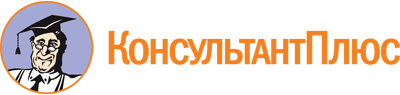 Приказ Минобрнауки России от 28.07.2014 N 849
(ред. от 13.07.2021)
"Об утверждении федерального государственного образовательного стандарта среднего профессионального образования по специальности 09.02.01 Компьютерные системы и комплексы"
(Зарегистрировано в Минюсте России 21.08.2014 N 33748)Документ предоставлен КонсультантПлюс

www.consultant.ru

Дата сохранения: 12.12.2022
 Список изменяющих документов(в ред. Приказа Минпросвещения России от 13.07.2021 N 450)Список изменяющих документов(в ред. Приказа Минпросвещения России от 13.07.2021 N 450)Уровень образования, необходимый для приема на обучение по ППССЗНаименование квалификации базовой подготовкиСрок получения СПО по ППССЗ базовой подготовки в очной форме обучения <1>среднее общее образованиеТехник по компьютерным системам2 года 10 месяцевосновное общее образованиеТехник по компьютерным системам3 года 10 месяцев <2>Уровень образования, необходимый для приема на обучение по ППССЗНаименование квалификации углубленной подготовкиСрок получения СПО по ППССЗ углубленной подготовки в очной форме обучения <1>среднее общее образованиеСпециалист по компьютерным системам3 года 10 месяцевосновное общее образованиеСпециалист по компьютерным системам4 года 10 месяцев <2>ИндексНаименование учебных циклов, разделов, модулей, требования к знаниям, умениям, практическому опытуВсего максимальной учебной нагрузки обучающегося(час./нед.)В том числе часов обязательных учебных занятийИндекс и наименование дисциплин, междисциплинарных курсов (МДК)Коды формируемых компетенцийОбязательная часть учебных циклов ППССЗ31862124ОГСЭ.00Общий гуманитарный и социально-экономический учебный цикл648432ОГСЭ.00В результате изучения обязательной части учебного цикла обучающийся должен:уметь:ориентироваться в наиболее общих философских проблемах бытия, познания, ценностей, свободы и смысла жизни как основах формирования культуры гражданина и будущего специалиста;знать:основные категории и понятия философии;роль философии в жизни человека и общества;основы философского учения о бытии;сущность процесса познания;основы научной, философской и религиозной картин мира;об условиях формирования личности, свободе и ответственности за сохранение жизни, культуры, окружающей среды;о социальных и этических проблемах, связанных с развитием и использованием достижений науки, техники и технологий;48ОГСЭ.01. Основы философииОК 1 - 9ОГСЭ.00уметь:ориентироваться в современной экономической, политической и культурной ситуации в России и мире;выявлять взаимосвязь российских, региональных, мировых социально-экономических, политических и культурных проблем;знать:основные направления развития ключевых регионов мира на рубеже веков XX и XXI вв.;сущность и причины локальных, региональных, межгосударственных конфликтов в конце XX - начале XXI вв.;основные процессы (интеграционные, поликультурные, миграционные и иные) политического и экономического развития ведущих государств и регионов мира;назначение ООН, НАТО, ЕС и других организаций и основные направления их деятельности;о роли науки, культуры и религии в сохранении и укреплении национальных и государственных традиций;содержание и назначение важнейших правовых и законодательных актов мирового и регионального значения;48ОГСЭ.02. ИсторияОК 1 - 9ОГСЭ.00уметь:общаться (устно и письменно) на иностранном языке на профессиональные и повседневные темы;переводить (со словарем) иностранные тексты профессиональной направленности;самостоятельно совершенствовать устную и письменную речь, пополнять словарный запас;знать:лексический (1200 - 1400 лексических единиц) и грамматический минимум, необходимый для чтения и перевода (со словарем) иностранных текстов профессиональной направленности;168ОГСЭ.03. Иностранный языкОК 1 - 9ОГСЭ.00уметь:использовать физкультурно-оздоровительную деятельность для укрепления здоровья, достижения жизненных и профессиональных целей;знать:о роли физической культуры в общекультурном, профессиональном и социальном развитии человека;основы здорового образа жизни.336168ОГСЭ.04. Физическая культураОК 2, 3, 6ЕН.00Математический и общий естественнонаучный учебный цикл270180ЕН.00В результате изучения обязательной части учебного цикла обучающийся должен:уметь:выполнять операции над матрицами и решать системы линейных уравнений;применять методы дифференциального и интегрального исчисления;решать дифференциальные уравнения;знать:основы математического анализа, линейной алгебры и аналитической геометрии;основы дифференциального и интегрального исчисления;ЕН.01. Элементы высшей математикиОК 1 - 9ПК 1.2, 1.4, 2.2ЕН.00уметь:вычислять вероятность событий с использованием элементов комбинаторики;использовать методы математической статистики;знать:основы теории вероятностей и математической статистики;основные понятия теории графов.ЕН.02. Теория вероятностей и математическая статистикаОК 1 - 9ПК 1.2, 1.4, 2.2П.00Профессиональный учебный цикл22681512ОП.00Общепрофессиональные дисциплины1088720ОП.00В результате изучения обязательной части учебного цикла обучающийся по общепрофессиональным дисциплинам должен:уметь:оформлять техническую документацию в соответствии с действующей нормативной базой;знать:правила разработки и оформления технической документации, чертежей и схем;пакеты прикладных программ по инженерной графике при разработке и оформлении технической документации;ОП.01. Инженерная графикаОК 1 - 9ПК 1.3, 1.5ОП.00уметь:применять основные определения и законы теории электрических цепей;учитывать на практике свойства цепей с распределенными параметрами и нелинейных электрических цепей;различать непрерывные и дискретные сигналы и их параметры;знать:основные характеристики, параметры и элементы электрических цепей при гармоническом воздействии в установившемся режиме;свойства основных электрических RC и RLC-цепочек, цепей с взаимной индукцией;трехфазные электрические цепи;основные свойства фильтров;непрерывные и дискретные сигналы:методы расчета электрических цепей;спектр дискретного сигнала и его анализ;цифровые фильтры;ОП.02. Основы электротехникиОК 1 - 9ПК 1.1, 3.1ОП.00уметь:различать полупроводниковые диоды, биполярные и полевые транзисторы, тиристоры на схемах и в изделиях;определять назначение и свойства основных функциональных узлов аналоговой электроники:усилителей, генераторов в схемах;использовать операционные усилители для построения различных схем;применять логические элементы, для построения логических схем, грамотно выбирать их параметры и схемы включения;знать:принципы функционирования интегрирующих и дифференцирующих RC-цепей;технологию изготовления и принципы функционирования полупроводниковых диодов и транзисторов, тиристора, аналоговых электронных устройств;свойства идеального операционного усилителя;принципы действия генераторов прямоугольных импульсов, мультивибраторов;особенности построения диодно-резистивных, диодно-транзисторных и транзисторно-транзисторных схем реализации булевых функций;цифровые интегральные схемы:режимы работы, параметры и характеристики, особенности применения при разработке цифровых устройств;этапы эволюционного развития интегральных схем: большие интегральные схемы, сверхбольшие интегральные схемы, микропроцессоры в виде одной или нескольких сверхбольших интегральных схем, переход к нанотехнологиям производства интегральных схем, тенденции развитияОП.03. Прикладная электроникаОК 1 - 9ПК 1.1, 2.3ОП.00уметь:классифицировать основные виды средств измерений;применять основные методы и принципы измерений;применять методы и средства обеспечения единства и точности измерений;применять аналоговые и цифровые измерительные приборы, измерительные генераторы;применять генераторы шумовых сигналов, акустические излучатели, измерители шума и вибраций, измерительные микрофоны, вибродатчики;применять методические оценки защищенности информационных объектов;знать:основные понятия об измерениях и единицах физических величин;основные виды средств измерений и их классификацию;методы измерений;метрологические показатели средств измерений;виды и способы определения погрешностей измерений;принцип действия приборов формирования стандартных измерительных сигналов;влияние измерительных приборов на точность измерений;методы и способы автоматизации измерений тока, напряжения и мощности;ОП.04. Электротехнические измеренияОК 1 - 9ПК 1.4, 2.2, 3.1ОП.00уметь:обрабатывать текстовую и числовую информацию;применять мультимедийные технологии обработки и представления информации;обрабатывать экономическую и статистическую информацию, используя средства пакетов прикладных программ;знать:назначение и виды информационных технологий;технологии сбора, накопления, обработки, передачи и распространения информации;состав, структуру, принципы реализации и функционирования информационных технологий;базовые и прикладные информационные технологии;инструментальные средства информационных технологий;ОП.05. Информационные технологииОК 1 - 9ПК 1.1, 1.3, 2.2ОП.00уметь:применять требования нормативных актов к основным видам продукции (услуг) и процессов;применять документацию систем качества;применять основные правила и документы системы сертификации Российской Федерации;знать:правовые основы метрологии, стандартизации и сертификации;основные понятия и определения метрологии, стандартизации и сертификации;основные положения систем (комплексов) общетехнических и организационно-методических стандартов;показатели качества и методы их оценки;системы качества;основные термины и определения в области сертификации;организационную структуру сертификации;системы и схемы сертификации;ОП.06. Метрология, стандартизация и сертификацияОК 1 - 9ПК 1.4, 1.5,3.3, 4.3ОП.00уметь:использовать средства операционных систем и сред для решения практических задач;использовать сервисные средства, поставляемые с операционными системами;устанавливать различные операционные системы;подключать к операционным системам новые сервисные средства;решать задачи обеспечения защиты операционных систем;знать:основные функции операционных систем;машинно-независимые свойства операционных систем;принципы построения операционных систем;сопровождение операционных систем;ОП.07. Операционные системы и средыОК 1 - 9ПК 2.3, 3.3, 4.3ОП.00уметь:формулировать задачи логического характера и применять средства математической логики для их решения;применять законы алгебры логики;определять типы графов и давать их характеристики;строить простейшие автоматы;знать:основные понятия и приемы дискретной математики;логические операции, формулы логики, законы алгебры логики;основные классы функций, полноту множества функций, теорему Поста;основные понятия теории множеств, теоретико-множественные операции и их связь с логическими операциями;логика предикатов, бинарные отношения и их виды;элементы теории отображений и алгебры подстановок;метод математической индукции;алгоритмическое перечисление основных комбинаторных объектов;основные понятия теории графов, характеристики и виды графов;элементы теории автоматов;ОП.08. Дискретная математикаОК 1 - 9ПК 1.1, 1.3ОП.00уметь:формализовать поставленную задачу;применять полученные знания к различным предметным областям;составлять и оформлять программы на языках программирования;тестировать и отлаживать программы;знать:общие принципы построения и использования языков программирования, их классификацию;современные интегрированные среды разработки программ;процесс создания программ;стандарты языков программирования;общую характеристику языков ассемблера: назначение, принципы построения и использования;ОП.09. Основы алгоритмизации и программированияОК 1 - 9ПК 2.1, 2.2, 3.3ОП.00уметь:организовывать и проводить мероприятия по защите работников и населения от негативных воздействий чрезвычайных ситуаций;предпринимать профилактические меры для снижения уровня опасностей различного вида и их последствий в профессиональной деятельности и быту;использовать средства индивидуальной и коллективной защиты от оружия массового поражения;применять первичные средства пожаротушения;ориентироваться в перечне военно-учетных специальностей и самостоятельно определять среди них родственные полученной специальности;применять профессиональные знания в ходе исполнения обязанностей военной службы на воинских должностях в соответствии с полученной специальностью;владеть способами бесконфликтного общения и саморегуляции в повседневной деятельности и экстремальных условиях военной службы;оказывать первую помощь пострадавшим;знать:принципы обеспечения устойчивости объектов экономики, прогнозирования развития событий и оценки последствий при техногенных чрезвычайных ситуациях и стихийных явлениях, в том числе в условиях противодействия терроризму как серьезной угрозе национальной безопасности России;основные виды потенциальных опасностей и их последствия в профессиональной деятельности и быту, принципы снижения вероятности их реализации;основы военной службы и обороны государства;задачи и основные мероприятия гражданской обороны;способы защиты населения от оружия массового поражения;меры пожарной безопасности и правила безопасного поведения при пожарах;организацию и порядок призыва граждан на военную службу и поступления на нее в добровольном порядке;основные виды вооружения, военной техники и специального снаряжения, состоящие на вооружении (оснащении) воинских подразделений, в которых имеются военно-учетные специальности, родственные специальностям СПО;область применения получаемых профессиональных знаний при исполнении обязанностей военной службы;порядок и правила оказания первой помощи пострадавшим.68ОП.10. Безопасность жизнедеятельностиОК 1 - 9ПК 1.4, 1.5ПМ.00Профессиональные модули1188792ПМ.01Проектирование цифровых устройствВ результате изучения профессионального модуля обучающийся должен:иметь практический опыт:применения интегральных схем разной степени интеграции при разработке цифровых устройств и проверки их на работоспособность;проектирования цифровых устройств на основе пакетов прикладных программ;оценки качества и надежности цифровых устройств;применения нормативно-технической документации;уметь:выполнять анализ и синтез комбинационных схем;проводить исследования работы цифровых устройств и проверку их на работоспособность;разрабатывать схемы цифровых устройств на основе интегральных схем разной степени интеграции;выполнять требования технического задания на проектирование цифровых устройств;проектировать топологию печатных плат, конструктивно-технологические модули первого уровня с применением пакетов прикладных программ;разрабатывать комплект конструкторской документации с использованием системы автоматизированного проектирования;определять показатели надежности и давать оценку качества средств вычислительной техники (далее - СВТ);выполнять требования нормативно-технической документации;знать:арифметические и логические основы цифровой техники;правила оформления схем цифровых устройств;принципы построения цифровых устройств;основы микропроцессорной техники;основные задачи и этапы проектирования цифровых устройств;конструкторскую документацию, используемую при проектировании;условия эксплуатации цифровых устройств, обеспечение их помехоустойчивости и тепловых режимов, защиты от механических воздействий и агрессивной среды;особенности применения систем автоматизированного проектирования, пакеты прикладных программ;методы оценки качества и надежности цифровых устройств;основы технологических процессов производства СВТ;регламенты, процедуры, технические условия и нормативы.МДК.01.01. Цифровая схемотехникаОК 1 - 9ПК 1.1 - 1.5ПМ.01Проектирование цифровых устройствВ результате изучения профессионального модуля обучающийся должен:иметь практический опыт:применения интегральных схем разной степени интеграции при разработке цифровых устройств и проверки их на работоспособность;проектирования цифровых устройств на основе пакетов прикладных программ;оценки качества и надежности цифровых устройств;применения нормативно-технической документации;уметь:выполнять анализ и синтез комбинационных схем;проводить исследования работы цифровых устройств и проверку их на работоспособность;разрабатывать схемы цифровых устройств на основе интегральных схем разной степени интеграции;выполнять требования технического задания на проектирование цифровых устройств;проектировать топологию печатных плат, конструктивно-технологические модули первого уровня с применением пакетов прикладных программ;разрабатывать комплект конструкторской документации с использованием системы автоматизированного проектирования;определять показатели надежности и давать оценку качества средств вычислительной техники (далее - СВТ);выполнять требования нормативно-технической документации;знать:арифметические и логические основы цифровой техники;правила оформления схем цифровых устройств;принципы построения цифровых устройств;основы микропроцессорной техники;основные задачи и этапы проектирования цифровых устройств;конструкторскую документацию, используемую при проектировании;условия эксплуатации цифровых устройств, обеспечение их помехоустойчивости и тепловых режимов, защиты от механических воздействий и агрессивной среды;особенности применения систем автоматизированного проектирования, пакеты прикладных программ;методы оценки качества и надежности цифровых устройств;основы технологических процессов производства СВТ;регламенты, процедуры, технические условия и нормативы.МДК.01.02. Проектирование цифровых устройствОК 1 - 9ПК 1.1 - 1.5ПМ.02Применение микропроцессорных систем, установка и настройка периферийного оборудованияВ результате изучения профессионального модуля обучающийся должен:иметь практический опыт:создания программ на языке ассемблера для микропроцессорных систем;тестирования и отладки микропроцессорных систем;применения микропроцессорных систем;установки и конфигурирования микропроцессорных систем и подключения периферийных устройств;выявления и устранения причин неисправностей и сбоев периферийного оборудования;уметь:составлять программы на языке ассемблера для микропроцессорных систем;производить тестирование и отладку микропроцессорных систем (далее - МПС);выбирать микроконтроллер/микропроцессор для конкретной системы управления;осуществлять установку и конфигурирование персональных компьютеров и подключение периферийных устройств;подготавливать компьютерную систему к работе;проводить инсталляцию и настройку компьютерных систем;выявлять причины неисправностей и сбоев, принимать меры по их устранению;знать:базовую функциональную схему МПС;программное обеспечение микропроцессорных систем;структуру типовой системы управления (контроллер) и организацию микроконтроллерных систем;методы тестирования и способы отладки МПС;информационное взаимодействие различных устройств через информационно-телекоммуникационную сеть "Интернет" (далее - сеть Интернет);состояние производства и использование МПС;способы конфигурирования и установки персональных компьютеров, программную поддержку их работы;классификацию, общие принципы построения и физические основы работы периферийных устройств;способы подключения стандартных и нестандартных программных утилит;причины неисправностей и возможных сбоев.МДК.02.01. Микропроцессорные системыОК 1 - 9ПК 2.1 - 2.4ПМ.02Применение микропроцессорных систем, установка и настройка периферийного оборудованияВ результате изучения профессионального модуля обучающийся должен:иметь практический опыт:создания программ на языке ассемблера для микропроцессорных систем;тестирования и отладки микропроцессорных систем;применения микропроцессорных систем;установки и конфигурирования микропроцессорных систем и подключения периферийных устройств;выявления и устранения причин неисправностей и сбоев периферийного оборудования;уметь:составлять программы на языке ассемблера для микропроцессорных систем;производить тестирование и отладку микропроцессорных систем (далее - МПС);выбирать микроконтроллер/микропроцессор для конкретной системы управления;осуществлять установку и конфигурирование персональных компьютеров и подключение периферийных устройств;подготавливать компьютерную систему к работе;проводить инсталляцию и настройку компьютерных систем;выявлять причины неисправностей и сбоев, принимать меры по их устранению;знать:базовую функциональную схему МПС;программное обеспечение микропроцессорных систем;структуру типовой системы управления (контроллер) и организацию микроконтроллерных систем;методы тестирования и способы отладки МПС;информационное взаимодействие различных устройств через информационно-телекоммуникационную сеть "Интернет" (далее - сеть Интернет);состояние производства и использование МПС;способы конфигурирования и установки персональных компьютеров, программную поддержку их работы;классификацию, общие принципы построения и физические основы работы периферийных устройств;способы подключения стандартных и нестандартных программных утилит;причины неисправностей и возможных сбоев.МДК.02.02. Установка и конфигурирование периферийного оборудованияОК 1 - 9ПК 2.1 - 2.4ПМ.03Техническое обслуживание и ремонт компьютерных систем и комплексовВ результате изучения профессионального модуля обучающийся должен:иметь практический опыт:проведения контроля, диагностики и восстановления работоспособности компьютерных систем и комплексов;системотехнического обслуживания компьютерных систем и комплексов;отладки аппаратно-программных систем и комплексов;инсталляции, конфигурирования и настройки операционной системы, драйверов, резидентных программ;уметь:проводить контроль, диагностику и восстановление работоспособности компьютерных систем и комплексов;проводить системотехническое обслуживание компьютерных систем и комплексов;принимать участие в отладке и технических испытаниях компьютерных систем и комплексов;инсталляции, конфигурировании и настройке операционной системы, драйверов, резидентных программ;выполнять регламенты техники безопасности;знать:особенности контроля и диагностики устройств аппаратно-программных систем;основные методы диагностики;аппаратные и программные средства функционального контроля и диагностики компьютерных систем и комплексов возможности и области применения стандартной и специальной контрольно-измерительной аппаратуры для локализации мест неисправностей СВТ;применение сервисных средств и встроенных тест-программ;аппаратное и программное конфигурирование компьютерных систем и комплексов;инсталляцию, конфигурирование и настройку операционной системы, драйверов, резидентных программ;приемы обеспечения устойчивой работы компьютерных систем и комплексов;правила и нормы охраны труда, техники безопасности, промышленной санитарии и противопожарной защиты;МДК.03.01. Техническое обслуживание и ремонт компьютерных систем и комплексовОК 1 - 9ПК 3.1 - 3.3ПМ.04Выполнение работ по одной или нескольким профессиям рабочих, должностям служащихВариативная часть учебных циклов ППССЗ (определяется образовательной организацией самостоятельно)1350900Всего часов обучения по учебным циклам ППССЗ45363024УП.00Учебная практика25 нед.900ОК 1 - 9ПК 1.1 - 1.5,2.1 - 2.4,3.1 - 3.3ПП.00Производственная практика (по профилю специальности)25 нед.900ОК 1 - 9ПК 1.1 - 1.5,2.1 - 2.4,3.1 - 3.3ПДП.00Производственная практика (преддипломная)4 нед.ПА.00Промежуточная аттестация5 нед.ГИА.00Государственная итоговая аттестация6 нед.ГИА.01Подготовка выпускной квалификационной работы4 нед.ГИА.02Защита выпускной квалификационной работы2 нед.Обучение по учебным циклам84 нед.Учебная практика25 нед.Производственная практика (по профилю специальности)25 нед.Производственная практика (преддипломная)4 нед.Промежуточная аттестация5 нед.Государственная итоговая аттестация6 нед.Каникулы23 нед.Итого147 нед.ИндексНаименование учебных циклов, разделов, модулей, требования к знаниям, умениям, практическому опытуВсего максимальной учебной нагрузки обучающегосячас./нед.В том числе часов обязательных учебных занятийИндекс и наименование дисциплин, междисциплинарных курсов (МДК)Коды формируемых компетенцийОбязательная часть учебных циклов ППССЗ44822988ОГСЭ.00Общий гуманитарный и социально-экономический учебный цикл930620ОГСЭ.00В результате изучения обязательной части учебного цикла обучающийся должен:уметь:ориентироваться в наиболее общих философских проблемах бытия, познания, ценностей, свободы и смысла жизни как основах формирования культуры гражданина и будущего специалиста;знать:основные категории и понятия философии;роль философии в жизни человека и общества;основы философского учения о бытии;сущность процесса познания;основы научной, философской и религиозной картин мира;об условиях формирования личности, свободе и ответственности за сохранение жизни, культуры, окружающей среды;о социальных и этических проблемах, связанных с развитием и использованием достижений науки, техники и технологий;48ОГСЭ.01. Основы философииОК 1 - 9ОГСЭ.00уметь:ориентироваться в современной экономической, политической и культурной ситуации в России и мире;выявлять взаимосвязь российских, региональных, мировых социально-экономических, политических и культурных проблем;знать:основные направления развития ключевых регионов мира на рубеже веков XX и XXI вв.;сущность и причины локальных, региональных, межгосударственных конфликтов в конце XX - начале XXI вв.;основные процессы (интеграционные, поликультурные, миграционные и иные) политического и экономического развития ведущих государств и регионов мира;назначение ООН, НАТО, ЕС и других организаций и основные направления их деятельности;о роли науки, культуры и религии в сохранении и укреплении национальных и государственных традиций;содержание и назначение важнейших правовых и законодательных актов мирового и регионального значения;48ОГСЭ.02. ИсторияОК 1 - 9ОГСЭ.00уметь:применять техники и приемы эффективного общения в профессиональной деятельности;использовать приемы саморегуляции поведения в процессе межличностного общения;знать:взаимосвязь общения и деятельности;цели, функции, виды и уровни общения;роли и ролевые ожидания в общении;виды социальных взаимодействий;механизмы взаимопонимания в общении;техники и приемы общения, правила слушания, ведения беседы, убеждения;этические принципы общения;источники, причины, виды и способы разрешения конфликтов;48ОГСЭ.03. Психология общенияОК 1 - 9ПК 3.4,4.1 - 4.3ОГСЭ.00уметь:общаться (устно и письменно) на иностранном языке на профессиональные и повседневные темы;переводить (со словарем) иностранные тексты профессиональной направленности;самостоятельно совершенствовать устную и письменную речь, пополнять словарный запас;знать:лексический (1200 - 1400 лексических единиц) и грамматический минимум, необходимый для чтения и перевода (со словарем) иностранных текстов профессиональной направленности;238ОГСЭ.04. Иностранный языкОК 1 - 9ОГСЭ.00уметь:использовать физкультурно-оздоровительную деятельность для укрепления здоровья, достижения жизненных и профессиональных целей;знать:о роли физической культуры в общекультурном, профессиональном и социальном развитии человека;основы здорового образа жизни.476238ОГСЭ.05. Физическая культураОК 2, 3, 6ЕН.00Математический и общий естественнонаучный учебный цикл366244ЕН.00В результате изучения обязательной части учебного цикла обучающийся должен:уметь:выполнять операции над матрицами и решать системы линейных уравнений;применять методы дифференциального и интегрального исчисления;решать дифференциальные уравнения;знать:основы математического анализа, линейной алгебры и аналитической геометрии;основы дифференциального и интегрального исчисления;ЕН.01. Элементы высшей математикиОК 1 - 9ПК 1.1, 1.2.1.4, 2.3, 3.3ЕН.00уметь:вычислять вероятность событий с использованием элементов комбинаторики;использовать методы математической статистики;знать:основы теории вероятностей и математической статистики;основные понятия теории графов;ЕН.02. Теория вероятностей и математическая статистикаОК 1 - 9ПК 1.1, 1.2,1.4, 2.3, 3.3ЕН.00уметь:использовать технологии сбора, размещения, хранения, накопления, преобразования и передачи данных в профессионально ориентированных операционных системах;знать:классификацию информационных систем;виды технологических процессов обработки информации в информационных системах, особенности их применения.ЕН.03. Информационные системы в профессиональной деятельностиОК 1 - 9ПК 1.1П.00Профессиональный учебный цикл31862124ОП.00Общепрофессиональные дисциплины1350900ОП.00В результате изучения обязательной части учебного цикла обучающийся по общепрофессиональным дисциплинам должен:уметь:оформлять техническую документацию в соответствии с действующей нормативной базой;знать:правила разработки и оформления технической документации, чертежей и схем;пакеты прикладных программ по инженерной графике при разработке и оформлении технической документации;ОП.01. Инженерная графикаОК 1 - 9ПК 1.1, 1.5ОП.00уметь:применять основные определения и законы теории электрических цепей;уметь учитывать на практике свойства цепей с распределенными параметрами и нелинейных электрических цепей;различать непрерывные и дискретные сигналы и их параметры;знать:основные характеристики, параметры и элементы электрических цепей при гармоническом воздействии в установившемся режиме;свойства основных электрических RC и RLC-цепочек, цепей с взаимной индукцией;трехфазные электрические цепи;понятие линейного четырехполюсника;основные свойства фильтров;непрерывные и дискретные сигналы;спектр дискретного сигнала и его анализ;цифровые фильтры;ОП.02. Основы электротехникиОК 1 - 9ПК 1.1, 2.1ОП.00уметь:различать полупроводниковые диоды;биполярные и полевые транзисторы, тиристоры на схемах и в изделиях;определять назначение и свойства основных функциональных узлов аналоговой электроники:усилителей, генераторов в схемах, использовать операционные усилители для построения различных схем;применять логические элементы, для построения логических схем, грамотно выбирать их параметры, схемы включения;знать:интегрирующие и дифференцирующие RC-цепи;принцип функционирования полупроводниковых диода и транзистора, технологию изготовления, принцип функционирования биполярного и полевого транзистора, тиристора;аналоговые электронные устройства, свойства идеального операционного усилителя, генераторы прямоугольных импульсов, мультивибраторы;диодно-резистивные схемы реализации функции И, ИЛИ;транзисторная организация функции НЕ;цифровые интегрированные системы на биполярных транзисторах, схема базового элемента И-НЕ, режимы работы, параметры и характеристики, особенности применения при разработке цифровых устройств;на КМОП транзисторах - схемы базовых элементов И-НЕ, ИЛИ-НЕ;этапы эволюционного развития интегральных большие интегральные схемы, сверхбольшие интегральные схемы, микропроцессоры в виде одной или нескольких сверхбольших интегральных схем, микропроцессоры на одном кристалле, переход к нанотехнологиям производства интегральных схем, тенденции развития;ОП.03. Прикладная электроникаОК 1 - 9ПК 2.1, 2.3ОП.00уметь:классифицировать основные виды средств измерений, применять основные методы и принципы измерений;применять методы и средства обеспечения единства и точности измерений;применять аналоговые и цифровые измерительные приборы;измерительные генераторы;применять генераторы шумовых сигналов, акустические излучатели, измерители шума и вибраций, измерительные микрофоны, вибродатчики;применять методически оценки защищенности информационных объектов;знать:основные понятия об измерениях и единицах физических величин;основные виды средств измерений и их классификацию;методы измерений;метрологические показатели средств измерений;погрешности измерений;приборы формирования стандартных измерительных сигналов;влияние измерительных приборов на точность измерений;автоматизация измерений;измерение тока, напряжения и мощности;исследование формы сигналов, измерение параметров сигналов;измерение параметров и характеристик электрорадиотехнических цепей и компонентов;ОП.04. Электротехнические измеренияОК 1 - 9ПК 1.1, 1.5,2.1, 2.3ОП.00уметь:обрабатывать текстовую и числовую информацию;применять мультимедийные технологии обработки и представления информации;обрабатывать экономическую и статистическую информацию, используя средства пакетов прикладных программ;знать:назначение и виды информационных технологий;технологии сбора, накопления, обработки, передачи и распространения информации;состав, структуру, принципы реализации и функционирования информационных технологий;базовые и прикладные информационные технологии;инструментальные средства информационных технологий;ОП.05. Информационные технологииОК 1 - 9ПК 1.1, 1.5,2.1, 2.3ОП.00уметь:применять требования нормативных актов к основным видам продукции (услуг) и процессов;применять документацию систем качества;применять основные правила и документы системы сертификации Российской Федерации;знать:основные понятия и определения метрологии, стандартизации и сертификации;основные положения систем (комплексов) общетехнических и организационно-методических стандартов;показатели качества и методы их оценки;системы качества;основные термины и определения в области сертификации;организационную структуру сертификации;системы сертификации;ОП.06. Метрология, стандартизация и сертификацияОК 1 - 9ПК 1.1, 1.5,2.1, 2.3, 3.3, 4.3ОП.00уметь:использовать средства операционных систем и сред для решения практических задач, использовать сервисные средства, поставляемые с операционными системами;устанавливать различные операционные системы;подключать к операционным системам новые сервисные средства;решать задачи обеспечения защиты операционных систем;знать:основные функции операционных систем;машинно-независимые свойства операционных систем;принципы построения операционных систем;установку и сопровождение операционных систем;ОП.07. Операционные системы и средыОК 1 - 9ПК 2.1, 2.3,3.3, 4.3ОП.00уметь:формулировать задачи логического характера и применять средства математической логики для их решения;применять законы алгебры логики;определять типы графов и давать их характеристики;строить простейшие автоматы;знать:основные понятия и приемы дискретной математики;логические операции, формулы логики, законы алгебры логики;основные классы функций, полноту множества функций, теорему Поста;основные понятия теории множеств, теоретико-множественные операции и их связь с логическими операциями;логику предикатов, бинарных отношений и их виды;элементы теории отображений и алгебры подстановок;метод математической индукции;алгоритмическое перечисление основных комбинаторных объектов;основные понятия теории графов, характеристики и виды графов;элементы теории автоматов;ОП.08. Дискретная математикаОК 1 - 9ПК 1.1, 1.3, 2.1ОП.00уметь:формализовать поставленную задачу;применять полученные знания к различным предметным областям;составлять и оформлять программы на языках программирования;тестировать и отлаживать программы;знать:общие принципы построения и использования языков программирования, их классификацию;современные интегрированные среды разработки программ;процесс создания программ;стандарты языков программирования, общую характеристику языков ассемблера: назначение, принципы построения и использования;ОП.09. Основы алгоритмизации и программированияОК 1 - 9ПК 2.1, 2.3,3.3, 4.3ОП.00уметь:оформлять документацию по управлению качеством продукции;знать:основные положения систем менеджмента качества и требования к ним;методы и нормативную документацию по управлению качеством продукции, состав программного обеспечения по проблемам автоматизации управления качеством;основные методы оценки качества и надежности продукции информационных технологий;ОП.10. Управление качествомОК 1 - 9ПК 5.1 - 5.3ОП.00уметь:осуществлять создание проекта и его задач;выполнять управление проектом в автоматизированной системе;знать:общие принципы и методы управления проектом;ОП.11. Управление проектамиОК 1 - 9ПК 5.1 - 5.3ОП.00уметь:оформлять документацию по патентно-лицензионной работе;знать:основные термины и определения, используемые при формировании документов в области научно-исследовательской деятельности;системы и схемы продукции;виды охранных документов;правила оформления документации по патентно-лицензионной работе;виды ответственности за нарушение авторских прав;ОП.12. Основы исследовательской деятельностиОК 1 - 9ПК 5.1 - 5.3ОП.00уметь:организовывать и проводить мероприятия по защите работников и населения от негативных воздействий чрезвычайных ситуаций;предпринимать профилактические меры для снижения уровня опасностей различного вида и их последствий в профессиональной деятельности и быту;использовать средства индивидуальной и коллективной защиты от оружия массового поражения;применять первичные средства пожаротушения;ориентироваться в перечне военно-учетных специальностей и самостоятельно определять среди них родственные полученной специальности;применять профессиональные знания в ходе исполнения обязанностей военной службы на воинских должностях в соответствии с полученной специальностью;владеть способами бесконфликтного общения и саморегуляции в повседневной деятельности и экстремальных условиях военной службы;оказывать первую помощь пострадавшим;знать:принципы обеспечения устойчивости объектов экономики, прогнозирования развития событий и оценки последствий при техногенных чрезвычайных ситуациях и стихийных явлениях, в том числе в условиях противодействия терроризму как серьезной угрозе национальной безопасности России;основные виды потенциальных опасностей и их последствия в профессиональной деятельности и быту, принципы снижения вероятности их реализации;основы военной службы и обороны государства;задачи и основные мероприятия гражданской обороны;способы защиты населения от оружия массового поражения;меры пожарной безопасности и правила безопасного поведения при пожарах;организацию и порядок призыва граждан на военную службу и поступления на нее в добровольном порядке;основные виды вооружения, военной техники и специального снаряжения, состоящие на вооружении (оснащении) воинских подразделений, в которых имеются военно-учетные специальности, родственные специальностям СПО;область применения получаемых профессиональных знаний при исполнении обязанностей военной службы;порядок и правила оказания первой помощи пострадавшим.68ОП.13. Безопасность жизнедеятельностиОК 1 - 9ПК 1.1 - 1.5,2.1 - 2.4,3.1 - 3.3,4.1 - 4.3,5.1 - 5.3ПМ.00Профессиональные модули18361224ПМ.01Проектирование цифровых устройствВ результате изучения профессионального модуля обучающийся должен:иметь практический опыт:применения интегральных схем разной степени интеграции при разработке цифровых устройств и проверки их на работоспособность;проектирования цифровых устройств на основе пакетов прикладных программ;оценки качества и надежности цифровых устройств;применения нормативно-технической документации;уметь:выполнять анализ и синтез комбинационных схем;проводить исследования работы цифровых устройств и проверку их на работоспособность;разрабатывать схемы цифровых устройств на основе интегральных схем разной степени интеграции;выполнять требования технического задания на проектирование цифровых устройств;проектировать топологию печатных плат, конструктивно-технологические модули первого уровня с применением пакетов прикладных программ;разрабатывать комплект конструкторской документации с использованием системы автоматизированного проектирования;определять показатели надежности и давать оценку качества СВТ;выполнять требования нормативно-технической документации;участвовать в разработке проектной документации с использованием современных пакетов прикладных программ в сфере профессиональной деятельности;выполнять требования технического задания по программированию микропроцессорных систем;знать:арифметические и логические основы цифровой техники;правила оформления схем цифровых устройств;принципы построения цифровых устройств;основы микропроцессорной техники;основные задачи и этапы проектирования цифровых устройств;конструкторскую документацию, используемую при проектировании;условия эксплуатации цифровых устройств, обеспечение их помехоустойчивости и тепловых режимов, защиты от механических воздействий и агрессивной среды;особенности применения систем автоматизированного проектирования, пакеты прикладных программ;методы оценки качества и надежности цифровых устройств;основы технологических процессов производства СВТ;техническую документацию:инструкции, регламенты, процедуры, технические условия и нормативы;нормативно-техническую документацию:инструкции, регламенты, процедуры, технические условия и нормативы.МДК.01.01. Цифровая схемотехникаОК 1 - 9ПК 1.1 - 1.5ПМ.01Проектирование цифровых устройствВ результате изучения профессионального модуля обучающийся должен:иметь практический опыт:применения интегральных схем разной степени интеграции при разработке цифровых устройств и проверки их на работоспособность;проектирования цифровых устройств на основе пакетов прикладных программ;оценки качества и надежности цифровых устройств;применения нормативно-технической документации;уметь:выполнять анализ и синтез комбинационных схем;проводить исследования работы цифровых устройств и проверку их на работоспособность;разрабатывать схемы цифровых устройств на основе интегральных схем разной степени интеграции;выполнять требования технического задания на проектирование цифровых устройств;проектировать топологию печатных плат, конструктивно-технологические модули первого уровня с применением пакетов прикладных программ;разрабатывать комплект конструкторской документации с использованием системы автоматизированного проектирования;определять показатели надежности и давать оценку качества СВТ;выполнять требования нормативно-технической документации;участвовать в разработке проектной документации с использованием современных пакетов прикладных программ в сфере профессиональной деятельности;выполнять требования технического задания по программированию микропроцессорных систем;знать:арифметические и логические основы цифровой техники;правила оформления схем цифровых устройств;принципы построения цифровых устройств;основы микропроцессорной техники;основные задачи и этапы проектирования цифровых устройств;конструкторскую документацию, используемую при проектировании;условия эксплуатации цифровых устройств, обеспечение их помехоустойчивости и тепловых режимов, защиты от механических воздействий и агрессивной среды;особенности применения систем автоматизированного проектирования, пакеты прикладных программ;методы оценки качества и надежности цифровых устройств;основы технологических процессов производства СВТ;техническую документацию:инструкции, регламенты, процедуры, технические условия и нормативы;нормативно-техническую документацию:инструкции, регламенты, процедуры, технические условия и нормативы.МДК.01.02. Проектирование цифровых устройствОК 1 - 9ПК 1.1 - 1.5ПМ.01Проектирование цифровых устройствВ результате изучения профессионального модуля обучающийся должен:иметь практический опыт:применения интегральных схем разной степени интеграции при разработке цифровых устройств и проверки их на работоспособность;проектирования цифровых устройств на основе пакетов прикладных программ;оценки качества и надежности цифровых устройств;применения нормативно-технической документации;уметь:выполнять анализ и синтез комбинационных схем;проводить исследования работы цифровых устройств и проверку их на работоспособность;разрабатывать схемы цифровых устройств на основе интегральных схем разной степени интеграции;выполнять требования технического задания на проектирование цифровых устройств;проектировать топологию печатных плат, конструктивно-технологические модули первого уровня с применением пакетов прикладных программ;разрабатывать комплект конструкторской документации с использованием системы автоматизированного проектирования;определять показатели надежности и давать оценку качества СВТ;выполнять требования нормативно-технической документации;участвовать в разработке проектной документации с использованием современных пакетов прикладных программ в сфере профессиональной деятельности;выполнять требования технического задания по программированию микропроцессорных систем;знать:арифметические и логические основы цифровой техники;правила оформления схем цифровых устройств;принципы построения цифровых устройств;основы микропроцессорной техники;основные задачи и этапы проектирования цифровых устройств;конструкторскую документацию, используемую при проектировании;условия эксплуатации цифровых устройств, обеспечение их помехоустойчивости и тепловых режимов, защиты от механических воздействий и агрессивной среды;особенности применения систем автоматизированного проектирования, пакеты прикладных программ;методы оценки качества и надежности цифровых устройств;основы технологических процессов производства СВТ;техническую документацию:инструкции, регламенты, процедуры, технические условия и нормативы;нормативно-техническую документацию:инструкции, регламенты, процедуры, технические условия и нормативы.МДК.01.03. Нормативно-техническая документация в области информационных технологийОК 1 - 9ПК 1.1 - 1.5ПМ.02Применение микропроцессорных систем, установка и настройка периферийного оборудованияВ результате изучения профессионального модуля обучающийся должен:иметь практический опыт:составления программ на языке ассемблера для микропроцессорных систем;программирования микропроцессоров и микропроцессорных систем;тестирования и отладки микропроцессорных систем;применения микропроцессорных систем;установки и конфигурирования микропроцессорных систем и подключения периферийных устройств;выявления и устранения причин неисправностей и сбоев периферийного оборудования;уметь:составлять программы на языке ассемблера для микропроцессорных систем;выполнять требования технического задания по программированию микропроцессорных систем;создавать и отлаживать программы реального времени средствами программной эмуляции и на аппаратных макетах;производить тестирование и отладку МПС;выбирать микроконтроллер/микропроцессор для конкретной системы управления;осуществлять установку и конфигурирование персональных компьютеров и подключение периферийных устройств;подготавливать компьютерную систему к работе;проводить инсталляцию и настройку компьютерных систем;выявлять причины неисправностей периферийного оборудования;знать:базовую функциональную схему МПС;программное обеспечение микропроцессорных систем;структуру типовой системы управления (контроллер) и организацию микроконтроллерных систем;методы тестирования и способы отладки МПС;информационное взаимодействие различных устройств через сеть Интернет;состояние производства и использование МПС;особенности программирования микропроцессорных систем реального времени;методы микропроцессорной реализации типовых функций управления;способы конфигурирования и установки персональных компьютеров, программную поддержку их работы;классификацию, общие принципы построения и физические основы работы периферийных устройств;способы подключения стандартных и нестандартных программных утилит;причины неисправностей и возможных сбоев.МДК.02.01. Микропроцессорные системыОК 1 - 9ПК 2.1 - 2.4ПМ.02Применение микропроцессорных систем, установка и настройка периферийного оборудованияВ результате изучения профессионального модуля обучающийся должен:иметь практический опыт:составления программ на языке ассемблера для микропроцессорных систем;программирования микропроцессоров и микропроцессорных систем;тестирования и отладки микропроцессорных систем;применения микропроцессорных систем;установки и конфигурирования микропроцессорных систем и подключения периферийных устройств;выявления и устранения причин неисправностей и сбоев периферийного оборудования;уметь:составлять программы на языке ассемблера для микропроцессорных систем;выполнять требования технического задания по программированию микропроцессорных систем;создавать и отлаживать программы реального времени средствами программной эмуляции и на аппаратных макетах;производить тестирование и отладку МПС;выбирать микроконтроллер/микропроцессор для конкретной системы управления;осуществлять установку и конфигурирование персональных компьютеров и подключение периферийных устройств;подготавливать компьютерную систему к работе;проводить инсталляцию и настройку компьютерных систем;выявлять причины неисправностей периферийного оборудования;знать:базовую функциональную схему МПС;программное обеспечение микропроцессорных систем;структуру типовой системы управления (контроллер) и организацию микроконтроллерных систем;методы тестирования и способы отладки МПС;информационное взаимодействие различных устройств через сеть Интернет;состояние производства и использование МПС;особенности программирования микропроцессорных систем реального времени;методы микропроцессорной реализации типовых функций управления;способы конфигурирования и установки персональных компьютеров, программную поддержку их работы;классификацию, общие принципы построения и физические основы работы периферийных устройств;способы подключения стандартных и нестандартных программных утилит;причины неисправностей и возможных сбоев.МДК.02.02. Программирование микропроцессорных системОК 1 - 9ПК 2.1 - 2.4ПМ.02Применение микропроцессорных систем, установка и настройка периферийного оборудованияВ результате изучения профессионального модуля обучающийся должен:иметь практический опыт:составления программ на языке ассемблера для микропроцессорных систем;программирования микропроцессоров и микропроцессорных систем;тестирования и отладки микропроцессорных систем;применения микропроцессорных систем;установки и конфигурирования микропроцессорных систем и подключения периферийных устройств;выявления и устранения причин неисправностей и сбоев периферийного оборудования;уметь:составлять программы на языке ассемблера для микропроцессорных систем;выполнять требования технического задания по программированию микропроцессорных систем;создавать и отлаживать программы реального времени средствами программной эмуляции и на аппаратных макетах;производить тестирование и отладку МПС;выбирать микроконтроллер/микропроцессор для конкретной системы управления;осуществлять установку и конфигурирование персональных компьютеров и подключение периферийных устройств;подготавливать компьютерную систему к работе;проводить инсталляцию и настройку компьютерных систем;выявлять причины неисправностей периферийного оборудования;знать:базовую функциональную схему МПС;программное обеспечение микропроцессорных систем;структуру типовой системы управления (контроллер) и организацию микроконтроллерных систем;методы тестирования и способы отладки МПС;информационное взаимодействие различных устройств через сеть Интернет;состояние производства и использование МПС;особенности программирования микропроцессорных систем реального времени;методы микропроцессорной реализации типовых функций управления;способы конфигурирования и установки персональных компьютеров, программную поддержку их работы;классификацию, общие принципы построения и физические основы работы периферийных устройств;способы подключения стандартных и нестандартных программных утилит;причины неисправностей и возможных сбоев.МДК.02.03. Установка и конфигурирование периферийного оборудованияОК 1 - 9ПК 2.1 - 2.4ПМ.03Техническое обслуживание и ремонт компьютерных систем и комплексовВ результате изучения профессионального модуля обучающийся должен:иметь практический опыт:проведения контроля, диагностики и восстановления работоспособности компьютерных систем и комплексов;системотехнического обслуживания компьютерных систем и комплексов;отладки аппаратно-программных систем и комплексов;инсталляции, конфигурирования и настройки операционной системы, драйверов, резидентных программ;ведения баз данных клиентов;демонстрирования возможностей сложных технических систем;консультирования по использованию сложных технических систем;информирования потребителя об условиях эксплуатации выбранных вариантов технических решений, лицензионных соглашениях;уметь:проводить контроль, диагностику и восстановление работоспособности компьютерных систем и комплексов;проводить системотехническое обслуживание компьютерных систем и комплексов;проводить технические испытания компьютерных систем и комплексов, инсталляции, конфигурирование и настройку операционной системы, драйверов, резидентных программ;выполнять регламенты охраны труда и правила техники безопасности;обеспечивать сбор данных для введения базы данных клиентов;консультировать пользователей в процессе эксплуатации компьютерных систем, сетей и комплексов;содействовать заказчику в выборе варианта решения комплектации компьютерных систем и комплексов;применять средства и методы маркетинга;оценивать качество продукции, анализировать и оценивать товарную политику в отрасли;осуществлять поиск, сбор, обработку и анализ маркетинговой информации в отрасли;проводить презентации продуктов информационных технологий;знать:особенности контроля и диагностики устройств аппаратно-программных систем; основные методы диагностики;аппаратные и программные средства функционального контроля и диагностики компьютерных систем и комплексов возможности и области применения стандартной и специальной контрольно-измерительной аппаратуры для локализации мест неисправностей СВТ;применение сервисных средств и встроенных тест-программ;аппаратное и программное конфигурирование компьютерных систем и комплексов;инсталляцию, конфигурирование и настройку операционной системы, драйверов, резидентных программ;приемы обеспечения устойчивой работы компьютерных систем и комплексов;правила и нормы охраны труда, техники безопасности, промышленной санитарии и противопожарной защиты;технологии, инструментальные средства, методы разработки и эксплуатации баз данных;методы систематизации информации;концепции рыночной экономики, составные элементы маркетинговой деятельности и их характеристику;правовое регулирование коммерческой деятельности;законодательство Российской Федерации по защите интеллектуальной собственности;номенклатуру потребительских свойств и показателей;оценку качества продукции;составные элементы товарной политики;основные этапы и конечные результаты маркетинговых исследований;методы и средства создания презентации продуктов информационных технологий.МДК.03.01. Техническое обслуживание и ремонт компьютерных систем и комплексовОК 1 - 9ПК 3.1 - 3.6ПМ.03Техническое обслуживание и ремонт компьютерных систем и комплексовВ результате изучения профессионального модуля обучающийся должен:иметь практический опыт:проведения контроля, диагностики и восстановления работоспособности компьютерных систем и комплексов;системотехнического обслуживания компьютерных систем и комплексов;отладки аппаратно-программных систем и комплексов;инсталляции, конфигурирования и настройки операционной системы, драйверов, резидентных программ;ведения баз данных клиентов;демонстрирования возможностей сложных технических систем;консультирования по использованию сложных технических систем;информирования потребителя об условиях эксплуатации выбранных вариантов технических решений, лицензионных соглашениях;уметь:проводить контроль, диагностику и восстановление работоспособности компьютерных систем и комплексов;проводить системотехническое обслуживание компьютерных систем и комплексов;проводить технические испытания компьютерных систем и комплексов, инсталляции, конфигурирование и настройку операционной системы, драйверов, резидентных программ;выполнять регламенты охраны труда и правила техники безопасности;обеспечивать сбор данных для введения базы данных клиентов;консультировать пользователей в процессе эксплуатации компьютерных систем, сетей и комплексов;содействовать заказчику в выборе варианта решения комплектации компьютерных систем и комплексов;применять средства и методы маркетинга;оценивать качество продукции, анализировать и оценивать товарную политику в отрасли;осуществлять поиск, сбор, обработку и анализ маркетинговой информации в отрасли;проводить презентации продуктов информационных технологий;знать:особенности контроля и диагностики устройств аппаратно-программных систем; основные методы диагностики;аппаратные и программные средства функционального контроля и диагностики компьютерных систем и комплексов возможности и области применения стандартной и специальной контрольно-измерительной аппаратуры для локализации мест неисправностей СВТ;применение сервисных средств и встроенных тест-программ;аппаратное и программное конфигурирование компьютерных систем и комплексов;инсталляцию, конфигурирование и настройку операционной системы, драйверов, резидентных программ;приемы обеспечения устойчивой работы компьютерных систем и комплексов;правила и нормы охраны труда, техники безопасности, промышленной санитарии и противопожарной защиты;технологии, инструментальные средства, методы разработки и эксплуатации баз данных;методы систематизации информации;концепции рыночной экономики, составные элементы маркетинговой деятельности и их характеристику;правовое регулирование коммерческой деятельности;законодательство Российской Федерации по защите интеллектуальной собственности;номенклатуру потребительских свойств и показателей;оценку качества продукции;составные элементы товарной политики;основные этапы и конечные результаты маркетинговых исследований;методы и средства создания презентации продуктов информационных технологий.МДК.03.02. Системы управления базами данныхОК 1 - 9ПК 3.1 - 3.6ПМ.03Техническое обслуживание и ремонт компьютерных систем и комплексовВ результате изучения профессионального модуля обучающийся должен:иметь практический опыт:проведения контроля, диагностики и восстановления работоспособности компьютерных систем и комплексов;системотехнического обслуживания компьютерных систем и комплексов;отладки аппаратно-программных систем и комплексов;инсталляции, конфигурирования и настройки операционной системы, драйверов, резидентных программ;ведения баз данных клиентов;демонстрирования возможностей сложных технических систем;консультирования по использованию сложных технических систем;информирования потребителя об условиях эксплуатации выбранных вариантов технических решений, лицензионных соглашениях;уметь:проводить контроль, диагностику и восстановление работоспособности компьютерных систем и комплексов;проводить системотехническое обслуживание компьютерных систем и комплексов;проводить технические испытания компьютерных систем и комплексов, инсталляции, конфигурирование и настройку операционной системы, драйверов, резидентных программ;выполнять регламенты охраны труда и правила техники безопасности;обеспечивать сбор данных для введения базы данных клиентов;консультировать пользователей в процессе эксплуатации компьютерных систем, сетей и комплексов;содействовать заказчику в выборе варианта решения комплектации компьютерных систем и комплексов;применять средства и методы маркетинга;оценивать качество продукции, анализировать и оценивать товарную политику в отрасли;осуществлять поиск, сбор, обработку и анализ маркетинговой информации в отрасли;проводить презентации продуктов информационных технологий;знать:особенности контроля и диагностики устройств аппаратно-программных систем; основные методы диагностики;аппаратные и программные средства функционального контроля и диагностики компьютерных систем и комплексов возможности и области применения стандартной и специальной контрольно-измерительной аппаратуры для локализации мест неисправностей СВТ;применение сервисных средств и встроенных тест-программ;аппаратное и программное конфигурирование компьютерных систем и комплексов;инсталляцию, конфигурирование и настройку операционной системы, драйверов, резидентных программ;приемы обеспечения устойчивой работы компьютерных систем и комплексов;правила и нормы охраны труда, техники безопасности, промышленной санитарии и противопожарной защиты;технологии, инструментальные средства, методы разработки и эксплуатации баз данных;методы систематизации информации;концепции рыночной экономики, составные элементы маркетинговой деятельности и их характеристику;правовое регулирование коммерческой деятельности;законодательство Российской Федерации по защите интеллектуальной собственности;номенклатуру потребительских свойств и показателей;оценку качества продукции;составные элементы товарной политики;основные этапы и конечные результаты маркетинговых исследований;методы и средства создания презентации продуктов информационных технологий.МДК.03.03. МаркетингОК 1 - 9ПК 3.1 - 3.6ПМ.04Разработка компьютерных систем и комплексовВ результате изучения профессионального модуля обучающийся должен:иметь практический опыт:разработки компьютерных систем и комплексов;применения пакетов прикладных программ в сфере профессиональной деятельности;проектирования, монтажа и эксплуатации компьютерных сетей;выполнения мероприятий по защите информации в компьютерных системах, комплексах и сетях;технического сопровождения компьютерных систем и комплексов в процессе их эксплуатации;применения источников питания в компьютерных системах и комплексах;уметь:участвовать в разработке проектной документации с использованием современных пакетов прикладных программ в сфере профессиональной деятельности;осуществлять техническое сопровождение компьютерных систем и комплексов в процессе их эксплуатации;участвовать в проектировании, монтаже и эксплуатации и диагностике компьютерных сетей;использовать различные технические средства в процессе обработки, хранения и передачи информации;проводить оценку эффективности системы защиты информации;осуществлять техническое сопровождение компьютерных систем и комплексов;анализировать основные параметры и характеристики первичных и вторичных источников питания;организовывать питание и защиту электронных устройств;организовывать качественное и бесперебойное питание информационных систем без утечки информации;анализировать схемы реальных источников питания других видов электронной аппаратуры;знать:типовой состав и принципы работы пакетов прикладных программ для компьютерных систем и комплексов, их применение в сфере профессиональной деятельности;типы сетей, серверов, сетевую топологию;типы передачи данных, стандартные стеки коммуникационных протоколов;установку и конфигурирование сетевого оборудования;основы проектирования и монтажа локальных вычислительных сетей;принципы построения телекоммуникационных вычислительных систем;методы и средства обеспечения информационной безопасности;защиту от несанкционированного доступа, основные принципы защиты информации;технические методы и средства защиты информации;правила применения, эксплуатации и обслуживания технических средств защиты информации;особенности, параметры и метрики предоставления услуги сопровождения и технической поддержки;технические вопросы, связанные с эксплуатацией компьютерных систем и комплексов;первичные и вторичные источники питания;принципы действия трансформаторов, выпрямителей переменного тока, сглаживающих фильтров, стабилизаторов напряжения и тока линейного и импульсного типов;правила безопасности при организации электропитания объектов;возможности утечки информации по цепям питания и заземления и противодействие ей;сетевые фильтры и источники бесперебойного питания;гальванические и нетрадиционные источники питания;схемотехнические особенности источников питания компьютерных систем и комплексов.МДК.04.01. Инструментальные средства разработки компьютерных систем и комплексовОК 1 - 9ПК 4.1 - 4.3ПМ.04Разработка компьютерных систем и комплексовВ результате изучения профессионального модуля обучающийся должен:иметь практический опыт:разработки компьютерных систем и комплексов;применения пакетов прикладных программ в сфере профессиональной деятельности;проектирования, монтажа и эксплуатации компьютерных сетей;выполнения мероприятий по защите информации в компьютерных системах, комплексах и сетях;технического сопровождения компьютерных систем и комплексов в процессе их эксплуатации;применения источников питания в компьютерных системах и комплексах;уметь:участвовать в разработке проектной документации с использованием современных пакетов прикладных программ в сфере профессиональной деятельности;осуществлять техническое сопровождение компьютерных систем и комплексов в процессе их эксплуатации;участвовать в проектировании, монтаже и эксплуатации и диагностике компьютерных сетей;использовать различные технические средства в процессе обработки, хранения и передачи информации;проводить оценку эффективности системы защиты информации;осуществлять техническое сопровождение компьютерных систем и комплексов;анализировать основные параметры и характеристики первичных и вторичных источников питания;организовывать питание и защиту электронных устройств;организовывать качественное и бесперебойное питание информационных систем без утечки информации;анализировать схемы реальных источников питания других видов электронной аппаратуры;знать:типовой состав и принципы работы пакетов прикладных программ для компьютерных систем и комплексов, их применение в сфере профессиональной деятельности;типы сетей, серверов, сетевую топологию;типы передачи данных, стандартные стеки коммуникационных протоколов;установку и конфигурирование сетевого оборудования;основы проектирования и монтажа локальных вычислительных сетей;принципы построения телекоммуникационных вычислительных систем;методы и средства обеспечения информационной безопасности;защиту от несанкционированного доступа, основные принципы защиты информации;технические методы и средства защиты информации;правила применения, эксплуатации и обслуживания технических средств защиты информации;особенности, параметры и метрики предоставления услуги сопровождения и технической поддержки;технические вопросы, связанные с эксплуатацией компьютерных систем и комплексов;первичные и вторичные источники питания;принципы действия трансформаторов, выпрямителей переменного тока, сглаживающих фильтров, стабилизаторов напряжения и тока линейного и импульсного типов;правила безопасности при организации электропитания объектов;возможности утечки информации по цепям питания и заземления и противодействие ей;сетевые фильтры и источники бесперебойного питания;гальванические и нетрадиционные источники питания;схемотехнические особенности источников питания компьютерных систем и комплексов.МДК.04.02. Компьютерные и телекоммуникационные сетиОК 1 - 9ПК 4.1 - 4.3ПМ.04Разработка компьютерных систем и комплексовВ результате изучения профессионального модуля обучающийся должен:иметь практический опыт:разработки компьютерных систем и комплексов;применения пакетов прикладных программ в сфере профессиональной деятельности;проектирования, монтажа и эксплуатации компьютерных сетей;выполнения мероприятий по защите информации в компьютерных системах, комплексах и сетях;технического сопровождения компьютерных систем и комплексов в процессе их эксплуатации;применения источников питания в компьютерных системах и комплексах;уметь:участвовать в разработке проектной документации с использованием современных пакетов прикладных программ в сфере профессиональной деятельности;осуществлять техническое сопровождение компьютерных систем и комплексов в процессе их эксплуатации;участвовать в проектировании, монтаже и эксплуатации и диагностике компьютерных сетей;использовать различные технические средства в процессе обработки, хранения и передачи информации;проводить оценку эффективности системы защиты информации;осуществлять техническое сопровождение компьютерных систем и комплексов;анализировать основные параметры и характеристики первичных и вторичных источников питания;организовывать питание и защиту электронных устройств;организовывать качественное и бесперебойное питание информационных систем без утечки информации;анализировать схемы реальных источников питания других видов электронной аппаратуры;знать:типовой состав и принципы работы пакетов прикладных программ для компьютерных систем и комплексов, их применение в сфере профессиональной деятельности;типы сетей, серверов, сетевую топологию;типы передачи данных, стандартные стеки коммуникационных протоколов;установку и конфигурирование сетевого оборудования;основы проектирования и монтажа локальных вычислительных сетей;принципы построения телекоммуникационных вычислительных систем;методы и средства обеспечения информационной безопасности;защиту от несанкционированного доступа, основные принципы защиты информации;технические методы и средства защиты информации;правила применения, эксплуатации и обслуживания технических средств защиты информации;особенности, параметры и метрики предоставления услуги сопровождения и технической поддержки;технические вопросы, связанные с эксплуатацией компьютерных систем и комплексов;первичные и вторичные источники питания;принципы действия трансформаторов, выпрямителей переменного тока, сглаживающих фильтров, стабилизаторов напряжения и тока линейного и импульсного типов;правила безопасности при организации электропитания объектов;возможности утечки информации по цепям питания и заземления и противодействие ей;сетевые фильтры и источники бесперебойного питания;гальванические и нетрадиционные источники питания;схемотехнические особенности источников питания компьютерных систем и комплексов.МДК.04.03. Технические методы и средства защиты информацииОК 1 - 9ПК 4.1 - 4.3ПМ.05Выполнение работ по одной или нескольким профессиям рабочих, должностям служащихВариативная часть учебных циклов ППССЗ (определяется образовательной организацией самостоятельно)19441296Всего часов обучения по учебным циклам ППССЗ64264284УП.00Учебная практика29 нед.1044ОК 1 - 9ПК 1.1 - 1.5,2.1 - 2.4,3.1 - 3.6,4.1 - 4.3ПП.00Производственная практика (по профилю специальности)29 нед.1044ОК 1 - 9ПК 1.1 - 1.5,2.1 - 2.4,3.1 - 3.6,4.1 - 4.3ПДП.00Производственная практика (преддипломная)4 нед.ПА.00Промежуточная аттестация7 нед.ГИА.00Государственная итоговая аттестация6 нед.ГИА.01Подготовка выпускной квалификационной работы4 нед.ГИА.02Защита выпускной квалификационной работы2 нед.Обучение по учебным циклам119 нед.Учебная практика29 нед.Производственная практика (по профилю специальности)29 нед.Производственная практика (преддипломная)4 нед.Промежуточная аттестация7 нед.Государственная итоговая аттестация6 нед.Каникулы34 нед.Итого199 нед.теоретическое обучение (при обязательной учебной нагрузке 36 часов в неделю)39 нед.промежуточная аттестация2 нед.каникулы11 нед.Код по Общероссийскому классификатору профессий рабочих, должностей служащих и тарифных разрядов (ОК 016-94)Наименование профессий рабочих, должностей служащих1216199Оператор электронно-вычислительных и вычислительных машин14995Наладчик технологического оборудования